363120,  ст. Архонская, ул. Ворошилова, 44, 8 (867 39) 3 12 79, e-mail: tchernitzkaja.ds23@yandex.ruПРОЕКТ В ПОДГОТОВИТЕЛЬНОЙ ГРУППЕ«ШИРОКАЯ МАСЛЕНИЦА»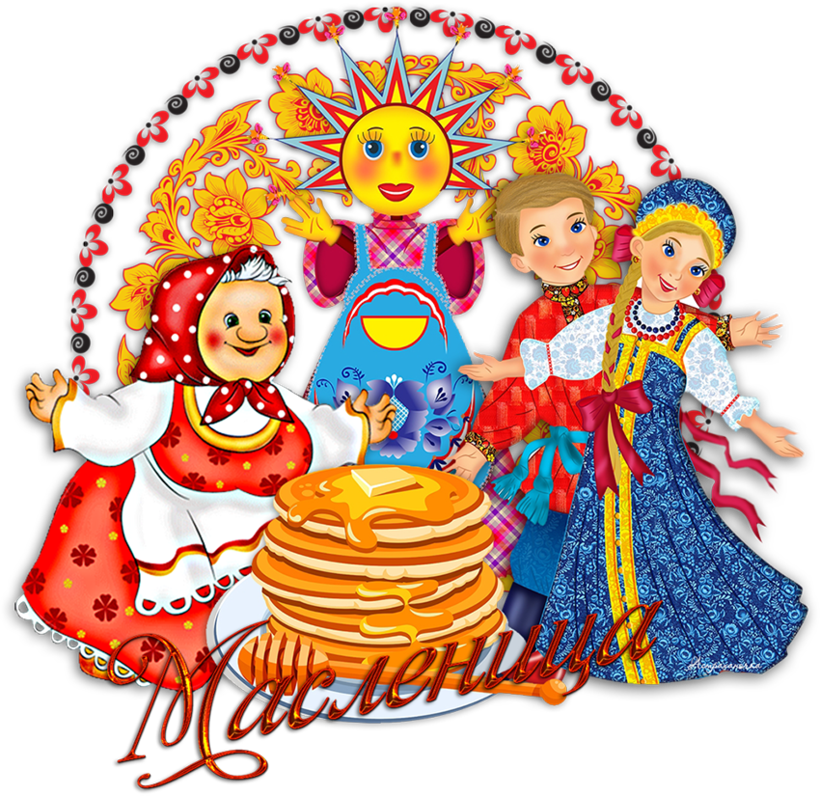 Подготовили и правели: Воспитатели Петрина Н.Н.                                                                                                                                          Лакиза Ю.П.Февраль 2022г.Тип проекта: познавательно-творческий, игровойУчастники проекта: дети подготовительной группы и их родители, воспитатели, музыкальный руководитель.Длительность: недельный (с 28 февраля по 4 марта 2022г.)Актуальность проекта:Имея богатейшие народные традиции в проведении календарных праздников, в том числе праздника Масленицы, в котором переплелись народные и православные корни, мы отошли от этих традиций, тем самым лишили возможности детей прикоснуться к духовно-нравственным основам, к лучшим образцам устного и музыкального народного творчества, поэтому и возникла идея в проведении праздничного гулянья силами педагогов, родителей и детей.Масленица – один из самых любимых народных праздников, происходящий в конце зимы, всегда отмечался ярко, шумно и весело, с блинами, ярмарками и скоморохами и навсегда оставляет самые светлые впечатления, прививая интерес к историческому прошлому страны.Цель проекта: формирование интереса к русским народным традициям на примере ознакомления с праздником Масленица.Задачи:Познакомить детей с традицией проведения старинного праздника.Провести праздник через эмоциональное сопереживания и участие в игре – действии.Приобщить дошкольников  к  традиции  проведения  народного  праздника Масленицы. Знакомить родителей с традициями празднования «Масленицы» на РусиОжидаемый результат:дети узнают, что в конце зимы отмечают русский народный праздник Масленица;у детей сформируются представления о данном празднике;повысится познавательный интерес детей и родителей к русской культуре, ее обычаям, обрядам;дети и взрослые получат эмоциональное удовлетворение от совместной деятельности в процессе подготовки и проведения праздника Масленица;обогатиться развивающая среда в группе;в традицию детского сада войдёт организация народных праздников совместно с родителями.ЭТАПЫ ПРОЕКТА:МОТИВАЦИОННЫЙ.1.1. Разработка проекта:Обсуждение вариантов проведения и возможностей участия в празднике родителей и детей.Подготовка информации для родителей о народном празднике «Масленица».Планирование и проведение занятий, совместной и игровой деятельности с детьми.МОДЕЛИРОВАНИЕ И РЕАЛИЗАЦИЯ.2.1. Разработка праздника:          Планирование проведения праздника;Подбор необходимых атрибутов для игр на празднике.Оформление уголка для родителей с информацией о народном празднике «Масленица»Оформление «блинного» уголка с рецептами блинов.2.2. Совместная деятельность взрослых и детей.Беседы о празднике, о его праздновании на Руси.Чтение и разучивание закличек, поговорок, стишков.Разучивание хороводных и подвижных игр.Рисование по теме: «Тарелочка для блинов»Лепка по теме: «Масленичные жаворонки»Аппликация: «Блины в сковороде».3. РЕФЛЕКСИВНЫЙ:1. Проведение масленичной недели.2. Праздник для детей, проведение хороводных и подвижных игр.3. Катание на лошадях,4. Чаепитие на день «Лакомки»,5. Блины на протяжении всего праздника.ПЛАН РАБОТЫ ПО РЕАЛИЗАЦИИ ПРОЕКТА «МАСЛЕНИЦА»Понедельник.Непосредственная образовательная деятельность по ознакомлению дошкольников с народным праздником «Масленица»(совместная деятельность взрослого и детей)Воспитатель: Кажется, совсем недавно мы встречали Новый год, радовались рождественским праздникам и русской зиме с ее белыми снегами, санками, играми, сильными трескучими морозами. Но вот появилось солнце яркое, веселое, длиннее стал день, и мы понимаем, что скоро наступит весна.Зима силу теряет, чуете?Тёплые дни наступаютПора зимушку провожатьВесну - красну встречать.Еще у древних славян был праздник, знаменовавший собой проводы зимы. Из далеких языческих времен пришла к нам Масленица, честная Масленица, широкая Масленица. Любили на Руси Масленицу - праздник озорной, веселый, отчаянный.Масленица несла свет и радость скорой весны. Ее повсюду ожидали с большим нетерпеньем. В народе говорили: '"Хоть с себя заложить, а Масленицу проводить". Считалось, что если плохо отпраздновать ее, то придется жить в горькой нужде. Масленицу называют широкая. Как вы думаете почему? Масленица была самым весёлым и разгульным праздником. Длился праздник целую неделю! Ярмарки, уличные игры, скоморохи, пляски, песни. За это и величали в народе широкой Масленицей!Имя свое Масленица получила от обильной и масляной еды, которой полагалось угощаться всю неделю. По народным поверьям необходимо было помочь солнцу победить злую морозную зиму, и любимой на Масленице едой были блины круглые, румяные, с пылу, с жару, похожие на лик солнца. Объедание - самая примечательная черта праздника. Это должно символизировать сытую жизнь в течение года.Масленицу величаемИ чего ей только не обещаем:Реки сметаны,Горы блинов,Лишь бы скорей приехала онаЧестная, веселая, широкая боярыняВо многих семьях блины начинали печь с понедельника. Каждая хозяйка имела свой рецепт приготовления блинов и держала его в секрете от соседей. Обычно блины пеклись большие во всю сковородку, тонкие, легкие. К ним подавались разные приправы: сметана, яйца, икра и т.д. Масляный блин - символ солнца, солнечных дней, хорошего урожая, здоровых людей. Как в пословице говорится: "Без блинов не Масленица". "Блин красив и горяч, как горячее всё прогревающее солнце".Чтение стихотворения «Масленица»Этот праздник к нам идетРаннею весною,Сколько радостей несетОн всегда собою!Ледяные горы ждут,И снежок сверкает,Санки с горок вниз бегут,Смех не умолкает.Дома аромат блиновПраздничный чудесный,На блины друзей зовем,Будем, есть их вместе.Шумно, весело пройдетСырная Седмица,А за ней – Великий пост,Время, чтоб молиться.Воспитатель:Масленицу начинаем отмечать с понедельника.Ей устраивали встречу. Каждый день Масленицы имеет свое название.Утро... ПОНЕДЕЛЬНИК... Наступает "ВСТРЕЧА".Яркие салазки с горочек скользят.Целый день веселье. Наступает вечер...Накатавшись вволю, все блины едят.Понедельник - "Встреча", гостей встречали и Масленицу тоже.Ребята скатывались с гор на салазках, кричали: "Приехала Масленица! Приехала Масленица!" Девушки приносили на гору с собой блины, клали их на голову, когда пели песни о МасленицеФизкультминутка (выполняется в парах).Брынцы - брынцы, (ладушки)Пеките блинцы!(хлопки ладонь о ладонь - горизонтально)Мажьте масленее(поглаживают друг другу ладони)Будьте повкуснее!Трын - трынца, (ладушки)Подайте блинца!(протягивают руки вверх ладонями)Поговорки про масленицу:Блинцы, блинчики, блины, как колеса у Весны.И самый хладнокровный человек любит горячие блины.Масленица без блинов, именины без пирогов не бываютМасленица идет, блин да мед несетМасленица объедуха, деньгам приберуха.Масленица семь дней гуляет.На Масленой неделе повеселись, да блинком угостись.На горах покататься, в блинах поваляться.Не житье - бытье, а Масленица.Хоть с себя все заложить, а масленицу проводитьЧтоб вам извозиться по локти, а наесться по горло.За клички про Весну:Весна, весна красная!Приди, весна, с радостью.С радостью, радостью,С великою милостью:Уроди лен высокий,Рожь, овес хороший.***Весна-красна!Весна-красна!На чем пришла?На чем приехала?На сошечке,На бороночке.Весна! Весна красна!Тепло солнышко!Приди скорей,Согрей детей!Приди к нам с радостью!С великой милостью!С льном высоким!С корнем глубоким!С хлебом богатым!***Едет Весна едетНа золотом коне,В зеленом саяне,На борони сидючи,Сыру землю аруючи,Злато жито сеючи.ВторникБеседа «О праздновании второго дня масленицы»"ЗАИГРЫШ" беспечный - ВТОРНИКА отрада.Все гулять, резвиться вышли, как один!Игры и потехи, а за них - награда:Сдобный и румяный масленичный блин.В этот день начинаются веселые игры, а за потеху и веселье угощают блинами.Есть старая русская игра "Золотые ворота", в нее-то мы и поиграем.Рассматривание иллюстраций как изготавливается чучело – масленицы (презентация)Чтение худ.литературы: Т. Нуждиной «Блины» Жил-был зайчик. Один жил. Никого у него не было. Стало зайчику скучно. Сел он на пенёк и загрустил.
Идёт мимо ёжик и спрашивает:
— Зайчик, ты чего грустишь?
Тот отвечает:
— Один я живу. Скучно мне.
— Хочешь, я с тобой буду жить? — улыбнулся ёжик.
— Нет, ёжик, спасибо. У тебя иголки острые. Ты колоться будешь.
— Ну, как знаешь. – покачал головой ёжик и пошёл своей дорогой.Идёт мимо зайчика медведь и спрашивает:
— Зайчик, ты чего грустишь?
Тот отвечает:
— Один я живу. Скучно мне.
— Хочешь, я с тобой жить буду? – предложил косолапый.
— Нет, медведь. Ты большой очень, весь домик мне сломаешь.
— Ну, как знаешь. – развёл лапами медведь и пошёл своей дорогой.Бежит мимо пенька мышка и спрашивает:
— Зайчик, ты чего грустишь?
Тот отвечает:
— Один я живу. Скучно мне.
— Хочешь, я с тобой жить буду? — оглянулась на бегу мышка и остановилась.
— Хочу! – обрадовался косой.Стали они вместе жить.
Вот однажды зайчик просит мышку:
— Испеки мне блинчиков, мышка.
Та плечами пожимает и соглашается.
Подошла она к шкафчику, заглянула в него и говорит:
— Муки нет. Сходи к мельнику, попроси.
Принёс зайчик муки.Мышка опять:
— Яичко нужно. Сходи к курочке, попроси.
Принёс зайчик яичко.Мышка снова:
— Молочка нет. Сходи к коровушке, попроси.
Принёс зайчик молока.Мышка вновь:
— Ой, тесто разводить тяжело. Помоги.
Развёл зайчик тесто.Мышка ему:
— Мне у печки горячо. Лей ты тесто на сковородку, а я буду блинчики к столу носить, по тарелочкам делить!Зайчик блинчики печёт, мышка их к столу несёт:
— Один блинчик мельнику,
Один блинчик курочке,
Один блинчик коровушке,
Один блинчик заюшке,
Один блинчик мышке!Смотрит мышка, а один блинчик лишний остался.
Тут она зайчику и говорит:
— Я к столу ходила, блинчики делила – устала сильней тебя! Я его и съем!
И съела.Обиделся зайчик.
— Уходи, мышка, — говорит. — Не хочу с тобой больше жить! Ты ленивая и жадная!
Ушла мышка.
Расстроенный зайка дверь за ней закрыл, потом блинчики в корзинку положил и отнёс:
Один блинчик мельнику,
Один блинчик курочке,
Один блинчик коровушке.
Те были очень рады и с удовольствием съели вкусное угощение.Вернулся заюшка домой и видит, что на крылечке его ёжик дожидается — сам в гости пришел, и крендельки к чаю принёс. Обрадовался косой гостю.
А мышка ходила, ходила – решила помириться с зайчиком. Пришла, а тот с ёжиком сидит. Они чай пьют, да крендельками закусывают.
Испугалась мышка, что не простит её зайчик, не пустит больше в домик жить! И побежала она на земляничную полянку. Набрала целую корзинку земляники.
Возвращается она с подарочком и говорит:
— Прости меня, заюшка! Я всё-всё делать буду! Угощайся ягодками, для тебя собирала.Рассматривание рисунков детей, нарисованных дома по теме «Масленица пришла».Разучивается игра "Золотые ворота".Половина участников игры встают в круг лицом к центру, подняв вверх сцепленные руки. Через эти "ворота" пробегает цепочка остальных игроков, взявшись за руки. При этом они обегают каждого из стоящих змейкой.Стоящие произносят:Золотые ворота пропускают не всегда:Первый раз прощается,Второй - запрещается,А на третий разНе пропустим вас!На последней фразе опускают руки. Те, кто остался внутри круга, встают в него, увеличивая число "ворот". Не пойманные, восстанавливают цепочку и снова бегут.Два-три игрока, которых не поймали, считаются победителями. Запрещается останавливаться перед "воротами", боясь быть пойманными, нельзя расцеплять руки, нельзя заранее опускать руки (закрывать "ворота").Знакомство с народной игрой.Давайте и мы с вами попробуем "испечь блины".Игра "Блины".Дети делятся на две команды. Каждая команда получает "сковородки" (теннисные ракетки), "блины" (вырезанные из бумаги или пластинки).Воспитатель: Ваша задача добежать до финиша со "сковородкой" и "блином" в руках так, чтобы "блин" не упал. Там положить "блин" в тарелку, не прикасаясь к нему руками. Если "блин" упал, участник выбывает из игры. Та команда, которая быстрее и без потерь "испечет" все "блины" считается победительницей.СредаБеседа о праздновании третьего дня масленицы.Тут СРЕДА подходит - "ЛАКОМКОЙ" зовётся.Каждая хозяюшка колдует у печи.Кулебяки, сырники - всё им удаётся.Пироги и блинчики - всё на стол мечи!Среда - "Лакомка", готовили самые вкусные блюда и, конечно же, блины. Самым главным событием в этот день было посещение зятьями тещи, для которых она пекла блины и устраивала настоящий пир, если зять был по душе.Познакомить с обрядовой кухней.Рассматривание картины Сурикова «Взятие снежного городка».На реке взрослые и дети строили из снега и льда крепость с башнями, стенами и воротами. Внутри крепости помещалась "стража". Потом атаковали крепость. Стража крепости оборонялась. После окончания боя победители и побеждённые вместе шли пировать.Посмотрите, это картина художника В.И.Сурикова « Взятие снежного городка». Давайте вместе рассмотрим её.(рассматривание картины вместе с детьми)Познакомить с рецептом и этапами выпекания блинов.Беседы: «Значение и символика блинов»Во всю Масленицу пекут блины. Без них нет и Масленицы. Хозяйки пекли блины каждый день из гречневой или пшеничной муки. В первый день — блинища, во второй — блины, в третий — блинцы, в четвертый — блинчики, в пятый — блинки, в шестой — блиночки, в седьмой — царские блины. Но блины – не просто угощение. Они – древний символ возвращения к людям солнца и тепла. Народ предается масленичным удовольствиям, катаниям с гор на санках, кулачным потехам. Ребятишки, приготавливая к Масленице ледяные горы, поливая их водой. А потом ребятишки сбегали с гор и кричали: «Приехала Масленица!». Иногда дети лепили из снега бабу, которую называли Масленицей, сажали на санки и скатывали с горы со словами: «Здравствуй, широкая Масленица!». Во всю Масленицу пекут блины, оладьи. От этого и произошла поговорка: «Не житье, а масленица». А ещё к блинам подавали сметану, варенье, масло, мед, рыбу, икру, яйца. Блин хорош не один. Блин не клин, брюхо не расколет! Как на масленой неделе из трубы блины летели! Но блины – не просто вкусное лакомство. Для наших предков они являлись особым – ритуальным символом. Они изображали солнце, просыпающееся после долгой зимы, согревающее весь мир своими тёплыми лучиками. И вся Масленая неделя превращалась в хвалу Солнца и Весны. Водили хороводы, пели песни. В песнях говорилось об изобилии масла, сыра, творога. Слушание русских наигрышей и песен «Блины» Лепка «Масленичные жаворонки» из соленого теста Подвижные народные игры на улице: Игра «Галя по садочку ходила».Правила игры:Дети становятся в круг, не держась за руки. В центре круга стоит Галя с голубым платочком в руке.Галя по садочку ходила,Свой платочек там уронила.Дети поют, стоя в кругу. Галя с платочком проходит мимо детей и на слово «уронила» роняет платочек. Ребенок, около которого упал платочек, поднимает его.Обошла тут Галя садочек,Ищет голубой свой платочек.Галя ходит и ищет платочек. Не найдя его, садится в центре круга и делает вид, что плачет (закрывает лицо руками).Не горюй, подруженька Галя,Мы платочек твой разыскалиПод малиновым под кусточком,Под зелененьким под листочком.Дети, взявшись за руки, сужают круг, подходя к Гале, чтобы её утешить. Дети отходят назад, расширяя круг. С окончанием куплета останавливаются и разъединяют руки.ЧетвергБеседа о праздновании четвертого дня масленицы.Воспитатель:А в ЧЕТВЕРГ - раздольный "РАЗГУЛЯЙ" приходит.Ледяные крепости, снежные бои...Тройки с бубенцами на поля выходят.Парни ищут девушек - суженых своих."Разгуляй", "Перелом" - так называют четверг.Чтобы помочь солнцу, катались на лошадях "по солнышку" (по часовой стрелке), исполняя различные обрядовые песни. Парни и девушки катались с горок в санях (демонстрация картины). Сани по этому случаю украшались цветными лоскутами, увешивали, бубенчиками. На лошадей, надевались расписные дуги. Парни демонстрировали свою удаль, лихо, запрыгивая в несущиеся сани. Загадки о зиме для детейКоролева ледянаяМчится в ледяной карете,И ее сопровождаетСеверный холодный ветер.А за ней бегут вдогонкуВьюга колкая, поземка.И несутся, словно змеи,Серебристые метели. (Зима)Летели над РусьюБелые гуси.Обронили белые перья —Стали белыми деревья,Обронили белый пух —Побелело все вокруг. (Снежные тучи) Пришла белая Пава.Принесла забавы:Лыжи, коньки,Санки, снежки. (Зима)Белые змеиНад землей полетели,По дорогам поползлиИ сугробы намели.(Метель)Сама я ледяная.Моя юбка — кружевная.Я кружусь, как балеринка.Угадали? Я — ... (снежинка).Кто букеты белых розНочью на стекло нанес? (Мороз)Я прозрачна, как хрусталь.С крыши я зимой свисаю.Только очень, очень жаль,Что в тепле я быстро таю. (Сосулька)По дорогам он ходилДа все лужи застеклил. (Мороз)Наш покрасил садБелой краской ... (снегопад).Если все белым-бело,Белым снегом замело,И дороги, и дома —Значит к нам пришла ... (зима).Мост ледянойПостроен через пруд.Угадайте, дети,Чей это труд?.. (Мороза)Загадки о весне для детейК нам она пришла с цветами,В ярком, пестром сарафане.И румяна, и ясна,А зовут ее ... (весна).Если снег темнеет, тает,И орешник расцветает,И сережки у осины,И плывут по речке льдины,Лес очнулся ото сна —Значит к нам пришла ... (весна).Вдоль обочины дорогиМы бежим, звеним, журчим,Рассказать друзьям хотим,Что весенние денькиОчень любят ... (ручейки).Замерли густые ели,Слушают, как с пышных лапКапли падают: кап, кап.Узнаете звук ... (капели)?Пришли теплые деньки,Зазвенели ручейки.Подснежник расцветает.Когда это бывает?.. (Весной)Аппликация «Блины в сковороде»Разучивание частушек «Как на масляной неделе…»Как на масленой неделеИз печи блины летели!С пылу, с жару, из печи,Все румяны, горячи!Масленица, угощай!Всем блиночков подавай.С пылу, с жару — разбирайте!Похвалить не забывайте.Проводится игра: "Петушиный бой".От каждой команды выбирается по одному представителю. Рисуется круг, в который становятся два участника. Левой рукой нужно держать свою левую ногу, а правым плечом вытолкнуть противника из круга.ПятницаБеседа о праздновании пятого и последующих днях масленицыПЯТНИЦА настала - "ВЕЧЕРА у ТЁЩИ"...Тёща приглашает зятя на блины!Есть с икрой и сёмгой, можно чуть попроще,Со сметаной, мёдом, с маслом ели мы."Тещины вечерки" наступали в пятницу. Папы приглашали вашу бабушку, мамину маму на блины. Бабушка обязательно должна была прийти и отведать блинов.Рассказ воспитателя:Близится СУББОТА - "УГОЩЕНИЯ".Вся родня встречается, водит хоровод.Праздник продолжается, общее веселье.Славно провожает Зимушку народ!Суббота - "Посиделки".В этот день все родственники папы ходили в гости к вашей маме.А для ребятишек продолжались масленичные забавы: катание с горок, игра в снежки, катание на лошадях.Игра "Снежки" (проводится как в группе, так и на улице)Дети делятся на 2 команды. Каждая команда получает по ведёрку с шарами (или снежками из ткани). На небольшом расстоянии от команд ставятся пустые ведёрки. Даётся задание попасть снежком в пустое ведёрко. Команда, набравшая большее количество снежков считается победительницей. (За каждый снежок команда получает жетон.):Рассказ воспитателя:ВОСКРЕСЕНЬЕ светлое быстро наступает.Облегчают душу все в "ПРОЩЁНЫЙ ДЕНЬ".Чучело соломенное - Зимушку - сжигают,Нарядив в тулупчик, валенки, ремень...Завершало Масленицу воскресенье - "Прощеный день".Родственники и друзья просили прощения друг у друга за огорчения и обиды.С утра ребятишки собирали дрова для костра жечь Масленицу.Ельник, березникНа чистый понедельник!Уж то ли дрова - Осиновы дрова,Березовы дрова! Подавайте их сюдаНа Масленицу, на горельщицу!В воскресенье молодежь в санях с чучелом Масленицы ездила по улицам до темноты с песнями, с шумом, а поздно вечером подъезжала к приготовленному костру. У масленичного костра собиралось всегда много народу. С Масленицей прощались и в шутку, и всерьез. Подбрасывая солому в огонь, дети усердно повторяли: "Масленица, прощай! На тот год опять приезжай!" Мы катались с горы от зари до зари, а сегодня в воскресенье. Наше кончилось веселье!Сегодня мы с вами пойдем на праздник и тоже будем прощаться с «Масленицей»Как у наших у ворот собирается народ.Жаль с Масленицей расставаться, да делать нечего.Пришла пора её провожать. Проводим?Дети собираются на праздник.Беседа «Что мы узнали о масленице?»Выставка поделокРазвлечение «Широкая масленица»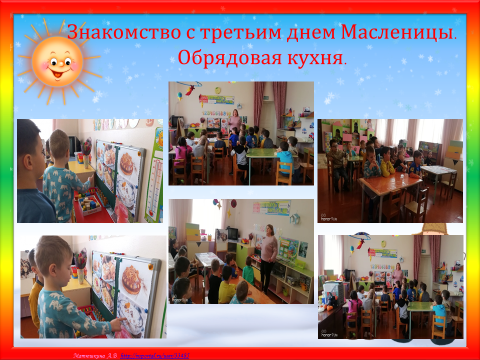 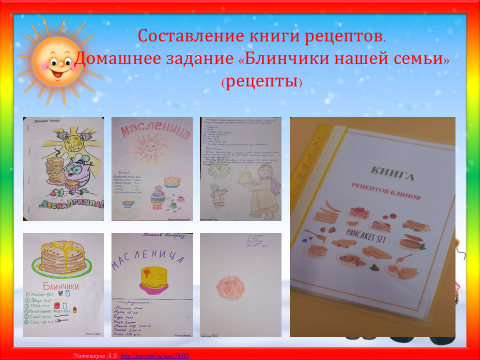 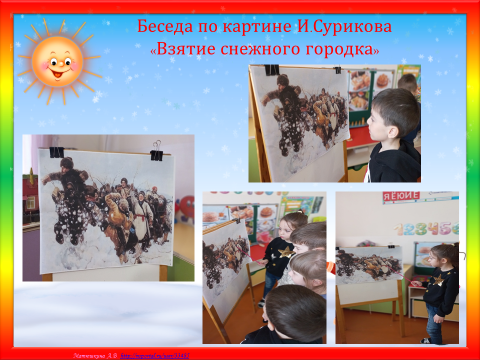 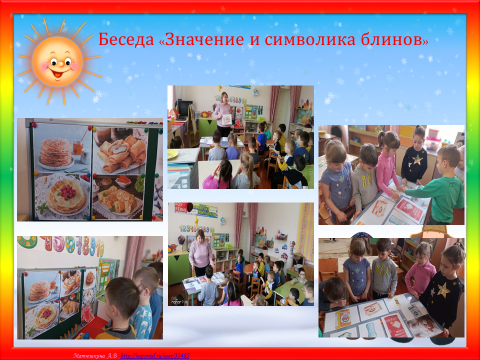 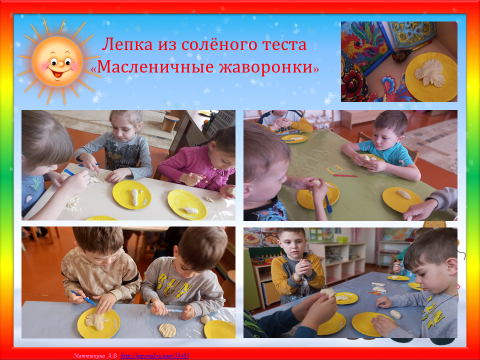 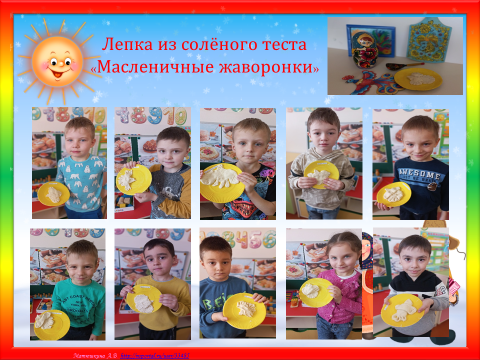 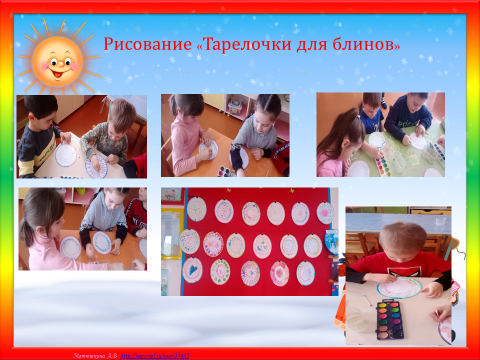 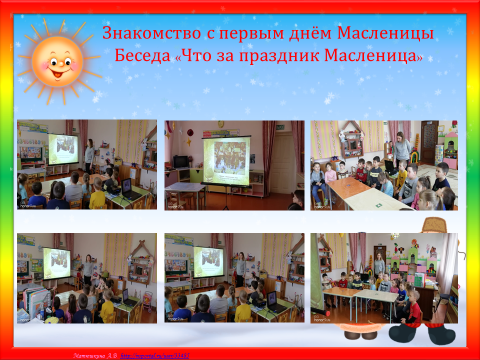 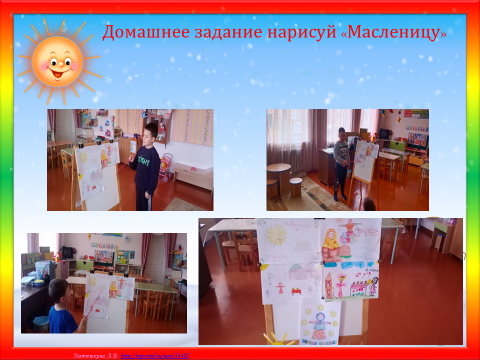 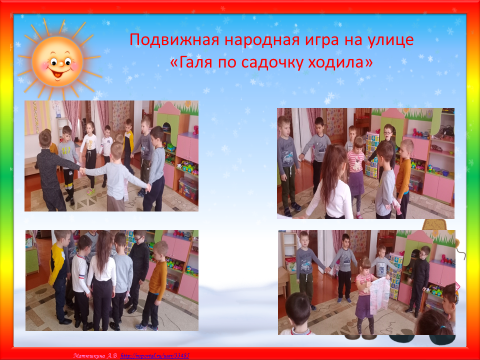 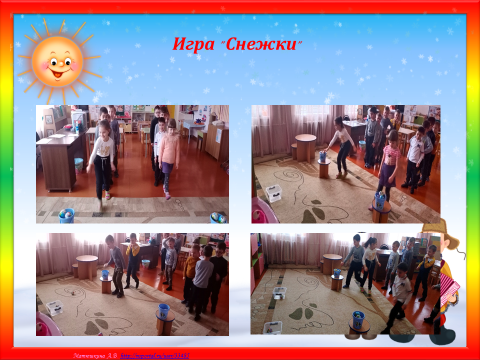 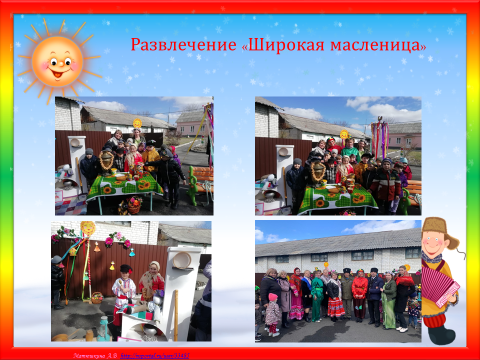 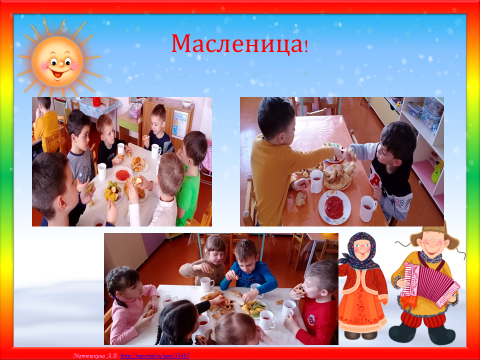 МУНИЦИПАЛЬНОЕ БЮДЖЕТНОЕ ДОШКОЛЬНОЕ ОБРАЗОВАТЕЛЬНОЕ
 УЧРЕЖДЕНИЕ «ДЕТСКИЙ САД №23  СТ. АРХОНСКАЯ»МУНИЦИПАЛЬНОГО ОБРАЗОВАНИЯ - ПРИГОРОДНЫЙ РАЙОНРЕСПУБЛИКИ СЕВЕРНАЯ ОСЕТИЯ – АЛАНИЯ              УТВЕРЖДАЮЗаведующая  МБ ДОУ«Детский сад №23 ст. Архонская»
________________ Л.В. Черницкая
ДатаСовместная деятельность с детьмиСвязь с родителями и специалистамиПонедельник«Встреча»Знакомство детей с народным праздником «Масленица»:Беседа «Что за праздник Масленица?» (презентация)Рассказ о праздновании первого дняЧтение и заучивание стихотворения «Масленица»Рассматривание альбома «Масленица»Разучивание закличек, потешек о весне, масленице.Знакомство с поговорками про масленицу.Рисование «Тарелочка для блинов» Воспитатели.Информация для родителей «Масленица идет»Привлечь родителей к выставке поделок на МасленицуВторник«Заигрыш»Рассказ о праздновании второго дняРассматривание иллюстраций как изготавливается чучело – масленицы (презентация)Чтение худ.литературы: Т. Нуждиной «Блины»Знакомство с народными играми на «Масленицу»: «Блины», «Золотые ворота», и др.Проведение эстафет на улице «Лошадки» (эстафета), «Силачи» (перетягивание каната).Домашнее задание для детей по теме «Масленица пришла».ВоспитателиПривлечь родителей для домашнего задания «Масленица пришла»Среда«Лакомка»Рассказ о праздновании дня «Лакомка»Познакомить с обрядовой кухней.Познакомить с рецептом и этапами выпекания блинов. Рассматривание картины Сурикова «Взятие снежного городка».Беседы: «Значение и символика блинов»Лепка «Масленичные жаворонки» из соленого теста Подвижные народные игры на улице «Галя по садочку ходила»Воспитатели.Привлечь родителей к созданию «Книга рецептов блинов»Четверг«Разгуляй»Информация о праздновании дня «Разгуляй»Отгадывание загадок о весне и зиме;Аппликация «Блины в сковороде»Разучивание частушек «Как на масляной неделе…»Проведение хороводных игр «Карусели»; «Петушиный бой». Подготовка к празднику: разучивание песен, стихов.Воспитатели.Муз.руководитель.Привлечь родителей к проведению развлечения «Широкая Масленица»(подготовить костюмы, испечь блины для чаепития)Пятница«Посиделки»Рассказ о праздновании дня «Тещины блины»Беседа «Что мы узнали о масленице?»Развлечение «Широкая масленица»Выставка поделокВоспитатели.Муз.руководитель.Привлечь родителей в фотовыставке «Как мы встречаем Масленицу»